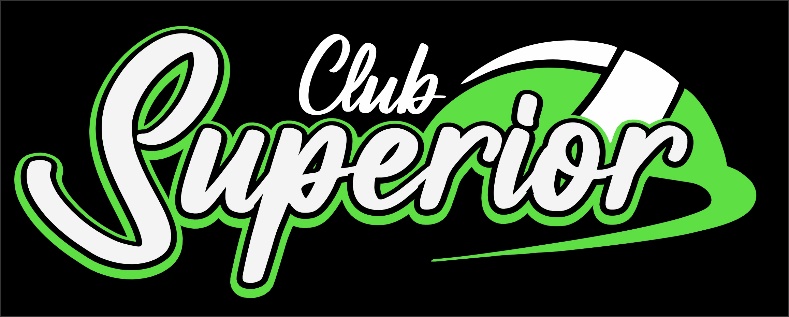 Club Superior VolleyballPo Box 1901 Superior, WI 54880The 2022-23 Season is our 19th year of existence, and we are excited you are interested in playing! This is NOT an intramural or non-competitive club. CSVB is a competitive sports club for girls, designed to develop each player, through a multifaceted approach of practices, scrimmages, and competition within a team framework. Players learn a different aspect of the sport by learning to officiate at tournaments. CSVB is a positive, hard working environment where girls learn about volleyball, sportsmanship, teamwork, discipline, and responsibility. This handbook is a Contract for Participation and developed to clarify CSVB player, coach, and team expectations. Please read the contract carefully. It is your responsibility to ask for clarification, so you understand the rules and policies completely. All players of CSVB will be held accountable to these rules and policies. Selection to a team is contingent on agreeing to the terms of this contract.The following information is found within this handbook. Players and Parents should read this material carefully. All questions can be sent to the CSVB Board at csuperiorvb@gmail.comClub PhilosophyDiscipline PolicyFeesTournamentsCode of EthicsPlayer ResponsibilityPlaying TimeAbsencesPracticesParent ExpectationsTeam Selection ProcessClub PhilosophyTo develop team players of advanced skills and to create an affordable, enjoyable, challenging experience for youth volleyball in the Superior area. This will be accomplished through the development of individual skills, athletic development and the instruction of volleyball strategies through structured practices and competitive play in tournaments.Discipline PolicyPlayers are expected to uphold the Code of Ethics at all practices, tournaments, and events.Disciplinary action will be taken as a result of inappropriate behavior.When a player has received two discipline warnings from a CSVB coach or official, she and her parent/guardian will be required to meet with the Coach and Director.  Depending on the results of the meeting, the player may be placed on probation or suspension with set goals for each.   If additional warnings are given during the probation period, the player will be dismissed from CSVB and all fees forfeited.The following violations will be grounds for the following penalties from CSVB:Underage alcohol consumptionRecreational drug use and/or use of tobacco products to include vapingSuspension from schoolInappropriate actions towards another player that may be harmfulPlayers dismissed from CSVB will forfeit all monies paid to CSVB and JVA.Final decision on dismissal will be determined by the CSVB Board.Out-of-School Suspension (OSS): A player suspended from school will not be eligible to participate in one tournament. If an OSS is the result of a code violation, the greater of the penalties will be enforced. Players will not use, possess, distribute, or sell alcoholic beverages, controlled substances, tobacco, e cigs or e cig product (even if not nicotine), anabolic-androgenic steroids, performance enhancing substances, street drugs or any look-alike products.Players will not conduct themselves in a manner which is contrary to the ideals, principles, and standards of the club, violate any civil or criminal law, or be involved in hazing, harassment, or discrimination, including posts or responses on social media.Players will not attend and knowingly remain at a party or gathering of any individuals involving the illegal use of alcohol, controlled substances, tobacco, e cigs or e cig product (even if not nicotine), anabolic-androgenic steroids, performance enhancing substances, street drugs or any look-a-like products even though he/she are not consuming/using alcohol, controlled substances, tobacco, e cigs or e cig product (even if not nicotine)anabolic-androgenic steroids, performance enhancing substances, street drugs or look-a-like products.Players will not be in or on any type of a motorized vehicle alone or with other individuals where alcohol, controlled substances, tobacco, anabolic-androgenic steroids, other performance enhancing substances, or street drugs are present. 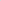 Penalties for violation will include:1st Offence: Suspension from athletic competition for one fourth (1/41h) of the season. If the number is a fraction, the suspension will round up to the next whole number. If the suspension is not completely served in the current season, the percentage of the suspension remaining will be carried over to the next season.2nd Offence: Suspension from athletic competition for one half (1/2) of the season.If the number is a fraction, the suspension will round up to the next whole number. If the suspension is not completely served in the current season, the percentage of the suspension remaining will be carried over to the next season.3rd Offence: Suspension from the Club participation for the remainder of the season.4th Offence: Suspended from all co-curricular activities for the remainder of their high school career.FeesTryout Fee: $150 ($50.00 insurance + $100 to CSVB) Due November 12, 2022, before the start of Tryouts. If a player is cut from CSVB, $100. will be returned. Select Fee: $750 total cost per player. A 2nd $300 payment due on December 5, 2022 & a $300 payment due on January 9, 2023. Club Fee: $450 total cost per player. A 2nd $150 payment due on December 5, 2022 & a $150 payment due on January 9, 2023.There is a $50 discount for additional child in same family. Fees are due in full on January 9, 2023. Fees include jersey, court time, tournament entry fees, equipment, JVA sanctioning, coaches’ salaries, coaches training and apparel (one piece), website, banquet, 1st aid kits and other necessary expenses. Players will receive a team jersey. Jerseys must be worn at every tournament. Each player must purchase her own black spandex shorts, court shoes, socks, and knee pads.TournamentsTypically, 9 tournaments will be scheduled during the season. (12 for select teams) Most tournaments are local (within 1.5 hours) with 4 or more being out of town (2 - 4 hours away). Teams will play, ref, and sit throughout the morning (pool play) and then move into playoffs based on the pool play finish. A tournament day can run from 7:00am - 6:00pm.  Code of EthicsIntent is to promote lawful and ethical behavior by all players, coaches, and parents. This policy applies to all Players, Parents, Coaches and Board Members of CSVB. CSVB is committed to conducting its club ethically and with integrity. The ethical conduct of CSVB depends on the collective conduct of its Players, Parents, Coaches and Board Members. CSVB has adopted principles in the following areas to guide Players, Parents, Coaches and Board Members on behaving with respect, honesty, and decency towards everyone affected by CSVB:Ensure equal opportunity to all players without regard to gender, race, religious creed, color, national origin, ancestry, or sexual orientation.Show courtesy to all teams, competitors, hosts, fans and officials and respect the integrity and judgment of the officials.Emphasize the ideals of sportsmanship, ethical conduct, integrity, accountability, and fair play.Each player and parent have a responsibility not only to do the right thing but also to avoid behavior that could be perceived as failing to do the right thing.Strive for continuous improvement and maximize efficiency in play and work with others to achieve a common goal.Promoting good sportsmanship by way of example is required at all times. Players and Parents cannot use foul language at practice, tournaments or any other time while representing CSVB. Shouting at officials and coaches is unacceptable.Exemplary behavior is mandatory at all times, in community and at all functions where you are recognized as a representative of CSVB. Represent CSVB with dignity.CSVB Board of Directors, with the assistance of the Coach, if necessary, has the final decision in any discipline situation. Each situation will be handled on a case-by-case basis.Discipline will be fair and equal. Parent will be notified of all disciplinary action. Breaking of any federal, state, city or school district law may result in dismissal from CSVB. All decisions and discussions will be in the best interest of the player, team and CSVB. CSVB board can dismiss players, coaches, and board members without following the following process without notice if it is deemed necessary for the physical and emotional safety of others. Follow the process below to resolve any type of conflict or concerns   :Discussion between Coach and Player (face to face or in writing) Please allow 24 hours for a cool off period and not to occur at a tournament. Discussion between Coach, Player, Parent, Parent Liaison/Coaching Director (must be face to face)If not resolved, a final face to face meeting will be made with all above parties and the Director to make a final decision. Steps 1 and 2 MUST HAPPEN FIRST before the Director will be involved unless it is of immediate concern to the board members regarding physical/emotional well-being.Player ResponsibilitySkills, Commitment, Determination, Respect and Attitude make a great player.All players are expected to help with setup and take down of court equipment at practice.  Arrive at practice 15 minutes early and you will be on time! Arrive at practice at the scheduled time and you will be late!All players are expected to participate in officiating at games including score keeping, line judging and refereeing.  Each player is required to attend an officiating and score keeping clinic offered before the start of the season.Tournaments require players to officiate, sometimes immediately after the last game for your team.  All players will stay at the tournament until the entire team is done for the day.If a player will miss a practice, leave early or be late, it is their responsibility to contact the coach BEFORE practice.If a player will miss a tournament, a one-week notice is required to the coach with a confirmation reply from the coach.All players much read and agree to the Player Code of Conduct.All players are required to participate in a CSVB run tournament.  During a CSVB run tournament all players are required to support the tournament fundraising efforts by volunteering to work, set up, concessions, gate collections, clean up or other duties needed.Any concerns a player or parent has will be first discussed between the player and their coach. The player is expected to arrange a time agreed upon with the Coach. Follow the process below to resolve any type of conflict or concerns   :Discussion between Coach and Player (face to face or in writing) Please allow 24 hours for a cool off period and not to occur at a tournament.    Discussion between Coach, Player, Parent, Parent Liaison and/or Coaching Director (must be face to face)                                      If not resolved, a final face to face meeting will be held with all above parties and the Director to make a final decision. Steps 1 and 2 MUST HAPPEN FIRST before the Director will be involved unless it is of immediate concern to the board members regarding physical/emotional wellbeing.  An entire team meeting may be required if a concern is valid and impacting the entire team. Parents may or may not be involved with an all-team meeting during the season and that will be based on the severity of the issue or the impact of the behavior on the team. This will be at the discretion of the Coach and the Director.Playing TimeSelection to a CSVB team does not guarantee equal playing time at tournaments. The amount of playing time for each player is based on a range of factors. Skill, commitment, attitude, sportsmanship, and position needs. Final determination of playing time is the decision of the Coach, acting under the direction of the CSVB board.AbsencesOne player’s absence affects the entire team. It is important to make every effort you can to attend all practices and tournaments. Failure to notify the Coach in advance of missing a practice (or coming late-leaving early) will result in the player sitting 1 set at the next tournament. Failure to notify the Coach of any tournament absence one week prior will result in the player not playing during the first 2 sets of the next tournament. (Illness is the only exception) Excessive absences or tardiness from practices and/or tournaments will result in the player losing extended playing time. (The Director will make the final determination).PracticesPractices begin in late November to early December and will continue throughout the season 2 times per week. Players must arrive to practice at least 15 minutes prior to the start time. This allows for putting shoes on, knee pads, stretching, etc.A full day of attendance in school is mandatory on the day of a practice or event, only excused absences will be considered. Cell phones should be turned off and are not allowed during the entire practice Once the practice schedules are set, they will be on the website: www.csvb.org.The practice times may vary monthly, based on availability of courts and other factors.  It is the player and parent’s responsibility to check the website for updates.Players may only practice with their team unless otherwise decided by the Director.Expectations of Parent-GuardianTransportation of your child to and from tournaments and practices are the responsibility of the parent-guardian. Coaches are not allowed to provide transportation to any of his-her players unless it is an emergency and has consent from the parent-guardian.All parents/guardians will be required to assist with home tournaments as needed.  Court setup, take down, concessions, and gate collection will be coordinated.  CSVB will try to ensure parents aren’t working when their child is playingParents/Guardians must complete all official USA Volleyball forms. Parents/Guardians are expected to pay CSVB fees by the stated deadlines or make arrangements with the treasurer.Parents/Guardians who are confrontational with coaches at tournaments or practice will be suspended.Parents/Guardians may have an opportunity to become more involved in CSVB as a Team Rep. The need for a team rep will be at the discretion of the coach.  The duties may include assisting with communication between coach, players, other parents/guardians and the CSVB board.  Organizing team participation in required duties for CSVB run tournament.Parents-Guardians along with players are fully bound by the terms and conditions of this handbook-contract.Selection ProcessA one-day tryout is scheduled. Dates-Times available on www.csvb.org  $150 is required and payable prior to the conclusion of tryouts ($50. For insurance plus $100 deposit to CSVB). Pre-registration is available online at www.csvb.org  Players are strongly encouraged to tryout unless unforeseen circumstances arrive and must be approved by the board.  During the 1st month of practices, evaluations may continue, and players may be moved to other teams based on skill, ability, commitment, position, and attitude. Age caps will be observed, although younger players with clear advanced skill may be put on a higher team. There is a possibility that players may be switched from team to team during the season.U10, U11 & U12, U13, U14, U15, U16, U17 & U18 Players will have 1 day to show skills through drills and game play. All players will be ranked by a group of evaluators. Player commitment level and attitude will also be considered for team selection.Please have the parent/guardian and player sign and date the next sheet and turn in the first day of practice. This form is required to participate. 			I fully accept the CSVB terms and conditions of this handbook.                                                                                                                                                                                                 Parent/Guardian Signature _________________________________ Date__________________   Player Signature __________________________________________Date__________________MINOR (CHILD) PHOTO RELEASE FORMI, _____________________________, the parent or legal guardian of _____________________________ [Child] grant _____________________________ [Party Receiving Permission] my permission to use the photographs described as___________________________________ [Describe Photographs] for any legal use, including but not limited to: publicity, copyright purposes, illustration, advertising, and web content. Furthermore, I understand that no royalty, fee or other compensation shall become payable to me by reason of such use.Parent/Guardian’s Signature: ___________________________ Date ________Parent/Guardian’s Name: _________________________________________Child’s Name: _________________________________________Brenda PluntzDirector - Administrationcsuperiorvb@gmail.com dustytaz15@yahoo.comSherry LohmanWebsite – Secretary – Treasurersherkevdog@hotmail.comJessica LindenAssistant Director-Tournamentsjlinden@maurices.comHeather RamelEvent Planning – Fundraising- FacebookHcouture26@yahoo.comPete JamesCoaching Director – Equipment-Parent Liaison- Facilities CoordinatorPete.james2superior.k12.wi.usBecka Tuinei-WilliamsPartnerships / Sponsors- Apparel – Uniforms – Storertuinei-williams@mentornorth.org Marnie ChristophersonMemberMchristopherson07@gmail.com